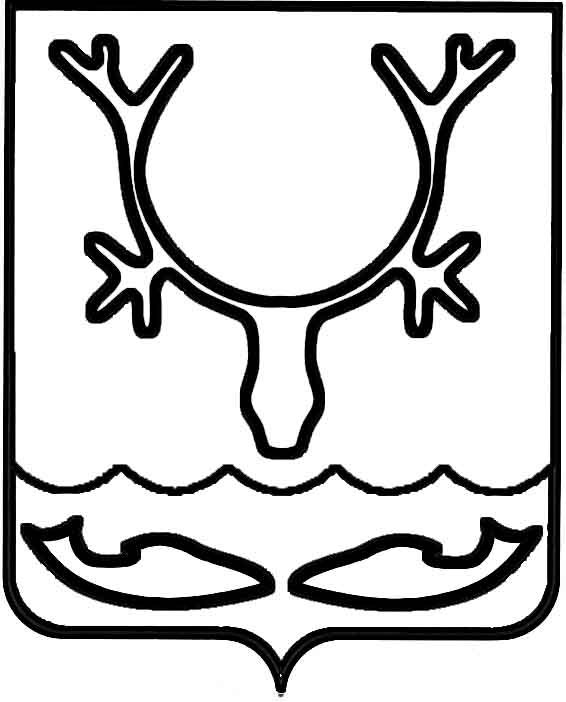 Администрация муниципального образования
"Городской округ "Город Нарьян-Мар"ПОСТАНОВЛЕНИЕО внесении изменений в Положение                    о проведении творческого конкурса видеороликов в рамках акции "Мой подарок городу"Администрация муниципального образования "Городской округ "Город Нарьян-Мар" П О С Т А Н О В Л Я Е Т:1.	Внести в Положение о проведении творческого конкурса видеороликов 
в рамках акции "Мой подарок городу", утвержденное постановлением Администрации муниципального образования "Городской округ "Город Нарьян-Мар" от 26.07.2019 № 717 (далее – Положение), следующие изменения:1.1.	В пункте 3 Положения слова "по 20 октября" заменить словами 
по "20 декабря", слова "10 октября" заменить словами "1 декабря";1.2.	В пункте 23 Положения в абзаце втором слова "10 октября" заменить словами "1 декабря", в абзаце четвертом слова "10 сентября" заменить словами 
"1 декабря", слова "17 октября" заменить словами "16 декабря", в абзаце пятом слова  "20 октября" заменить словами "20 декабря".2.	Настоящее постановление вступает в силу со дня официального опубликования. 11.10.2019№969И.о. главы города Нарьян-Мара А.Н. Бережной